TÍTULO:  Los padres ante un diagnóstico # 273AUTOR:    Regina Ferrari 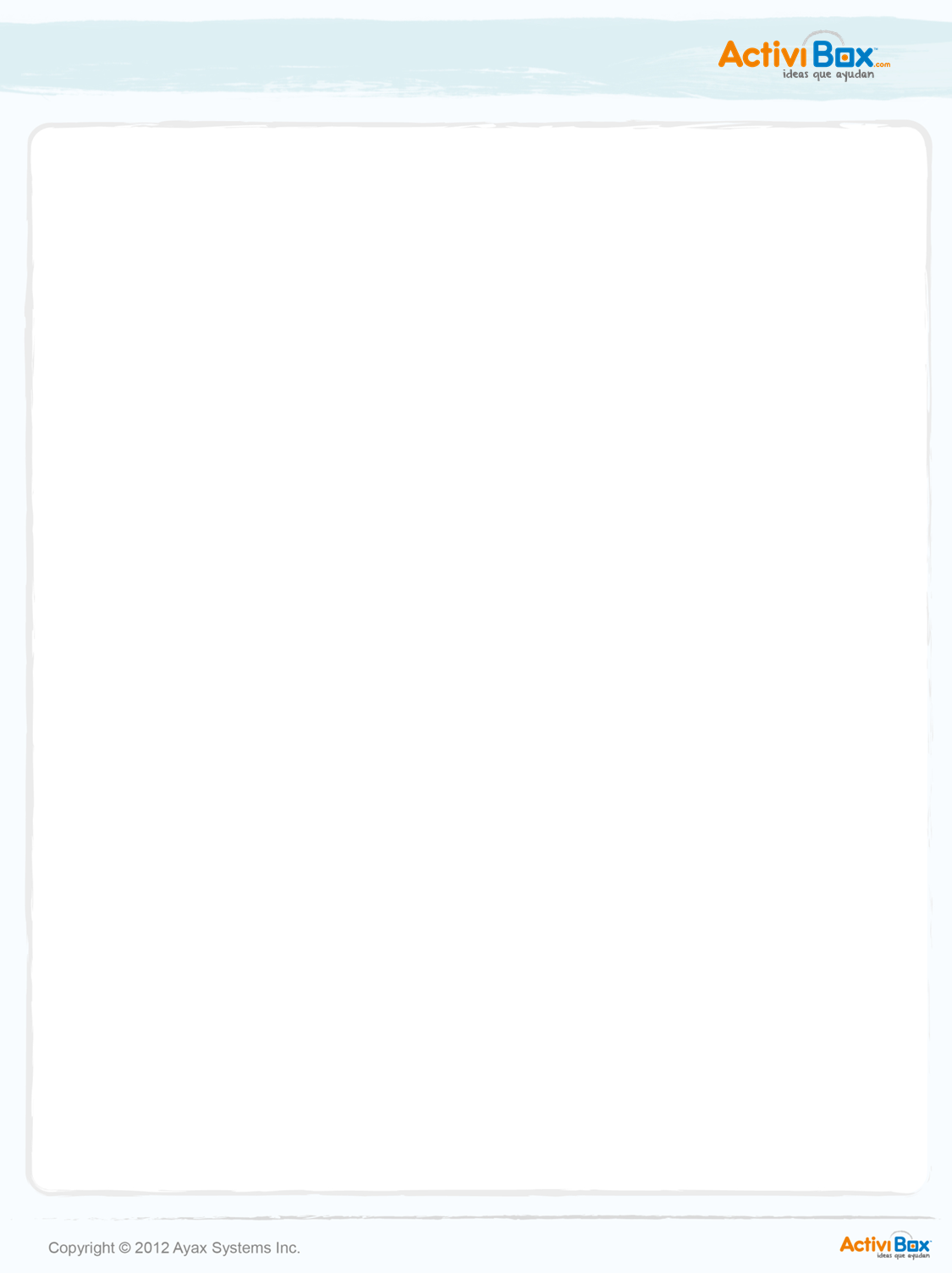 GRADO Y EDAD: TodosDESCRIPCIÓN: 	Este video nos habla de las reacciones y temores de los padres cuando asisten al consultorio del especialista para el diagnóstico de su hijo. La especialista comenta algunas de las condiciones en que los padres normalmente llegan al diagnóstico, con el fin de ayudar a los padres a reflexionar y entender mejor el proceso. Ofrece  sugerencias para que la experiencia resulte exitosa para los padres y en bien del niño.ÁREAS DE APOYO Y PALABRAS CLAVE:DiagnósticoTDA/TDAHObservaciones de los padresMitos EXPLICACIÓN-METODOLOGÍAReacción de los padres ante un diagnóstico   Introducción¿Qué ocurre cuando nuestro hijo no cumple con las expectativas que teníamos?		Cuando esperamos el nacimiento de un hijo, generalmente tenemos ilusiones de que el niño será sano, un campeón, el mejor de la clase. De repente, nos reportan que el niño tiene dificultades académicas, o sociales, que se le olvidan las cosas, que no pone la suficiente  atención. El niño no cumple con nuestras expectativas, por lo que nos desilusionamos y sufrimos una decepción que resulta comprensible. Este es un duelo que hay que atravesar para entender y ayudar al niño. Sin embargo, primero debemos  ayudarnos a nosotros mismos.¿Por qué llegan los padres al diagnóstico?El colegio dice… Reflexión sobre las observaciones de los padres.  	Por lo común, al inicio de la sesión de diagnóstico los padres hacen    referencia a lo que el colegio les ha informado sobre el comportamiento del niño. La pregunta indicada es qué dicen los padres ante el comportamiento del niño, cuáles son sus observaciones. 	¿Tú, qué le ves a tu hijo? ¿Cómo lo ves?  Tú, ¿qué dices? ¿Por qué piensas que  tu hijo 	necesita una valoración? 		Después de un momento de reflexión, los padres comienzan a describir las    	actitudes o el comportamiento que han observado: “No le gusta hacer la tarea, después 	de 25 gritos empieza; se cansa rápido y se mueve mucho, le cuesta mucho trabajo 	estar quieto.”  Así comienzan a salir las 	observaciones poco a poco. A través de 	ejemplos, los padres van describiendo cierta sintomatología que revela no solamente lo 	que el colegio manda, sino que los padres, de alguna u otra manera, han 	observado. Sin 	embargo, como es ya natural y frecuente en la casa, piensan que el niño es así, que es 	su personalidad, que no hay problema. Se sienten lastimados. 				Con cierta frecuencia, los padres llegan a la oficina del especialista con problemas 			entre ellos. El papá piensa que la mamá no está haciendo correctamente las cosas y, por 			su lado, la mamá piensa que el papá no está lo suficiente en casa, que llega tarde; que lo 			ve poco al niño durante la semana y en los fines de semana sólo un rato. Esta situación 			es un aspecto importante para tomar en cuenta al momento de la evaluación.Están dudosos.		Los padres han observado que el niño a diferencia de los otros hijos tiene algo 	realmente diferente y quieren saber qué pasa. Muchas veces, un Déficit de atención  	Tipo I con predominio de la inatención en el que no hay impulsividad o hiperactividad 	pasa desapercibido. Sin embargo, los padres notan que hay algo diferente. Llegan muy 	dudosos a la cita. Piensan que el TDA o TDAH es un trastorno inventado por doctores o laboratorios. El déficit de atención es real.Sugerencia para una sesión más exitosa Traer consigo una lista de preguntas, dudas, circunstancias que han notado diferentes, es de gran ayuda para el especialista. 